Assist Prof.     Zeena bid Ali Dawood--- Applied linguistics and teaching English English course/  new headway plus /   pre-intermediateLevel 2     قسم الفيزياء المرحلة الثانية                                             Unit 1.1  level 2 physics   getting to know you   GrammarVocabularySkills workEveryday EnglishReading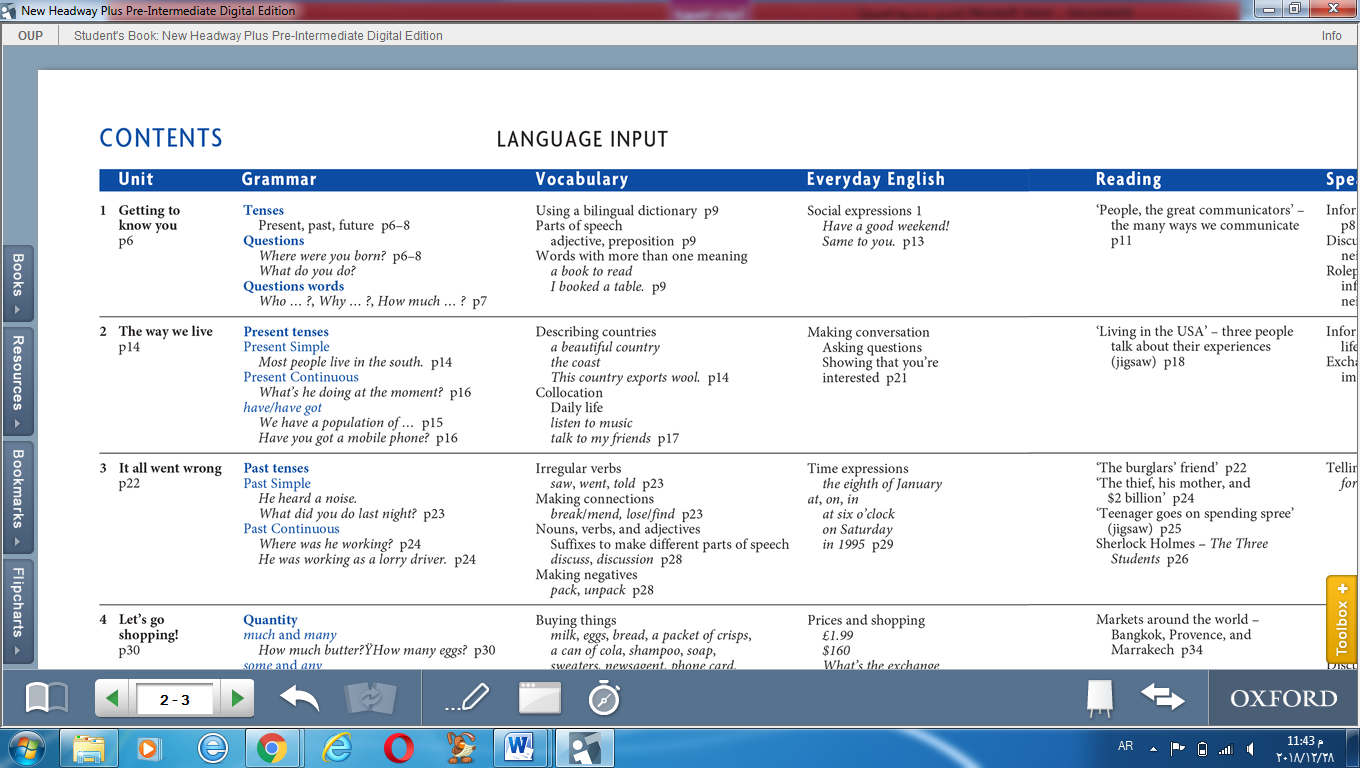 